ΠΡΟΫΠΟΛΟΓΙΣΜΟΣ ΜΕΛΕΤΗΣ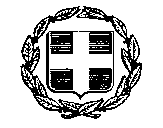 ΕΛΛΗΝΙΚΗ ΔΗΜΟΚΡΑΤΙΑ
ΝΟΜΟΣ ΕΥΡΥΤΑΝΙΑΣ        ΔΗΜΟΣ ΚΑΡΠΕΝΗΣΙΟΥ                   
Δ/ΝΣΗ ΤΕΧΝΙΚΩΝ ΥΠΗΡΕΣΙΩΝ                                            
ΤΜΗΜΑΥΠΟΔΟΜΩΝ ΚΑΙ ΔΙΚΤΥΩΝ 
ΑΡ. ΜΕΛΕΤΗΣ: 16/2021 ΥΠΗΡΕΣΙΑ: Συντήρηση επισκευή δικτύων ηλεκτροφωτισμού Δημοτικών Ενοτήτων 

ΧΡΗΣΗ:2020-2021Α/ΑΕίδος εργασίαςΑ.ΤΜΟΝΠΟΣΟΤΗΤΑΤΙΜΗ ΜΟΝΑΔΟΣΔΑΠΑΝΗ1Ηλεκτρολογικές εργασίες Δ.Ε. Δομνίστας1ΜΗΝΑΣ12,00365,004.380,002Ηλεκτρολογικές εργασίες Δ.Ε. Κτημενίων2ΜΗΝΑΣ12,00285,003.420,003Ηλεκτρολογικές εργασίες Δ.Ε. Ποταμιάς3ΜΗΝΑΣ12,00365,004.380,004Ηλεκτρολογικές εργασίες Δ.Ε. Προυσού4ΜΗΝΑΣ12,00365,004.380,005Ηλεκτρολογικές εργασίες Δ.Ε. Φουρνάς5ΜΗΝΑΣ12,00285,003.420,006Ηλεκτρολογικές εργασίες Δ.Ε. Καρπενησίου (πλην Κοινότητας Καρπενησίου και των οικισμών Γοργιανάδων και Καλλιθέας)6ΜΗΝΑΣ12,00365,004.380,00ΣΥΝΟΛΟ:24.360,00ΦΠΑ 24%:5.846,40ΓΕΝΙΚΟ ΣΥΝΟΛΟ:ΓΕΝΙΚΟ ΣΥΝΟΛΟ:30.206,40Καρπενήσι 12/03/2021Ο Συντάκτης Ελέγχθηκε - Θεωρήθηκε  Η  Διευθύντρια       Κλήμης Αναστασιάδης Παπαδοπούλου Μαρία ΤΕ Τεχνολόγων  Μηχανικών Π.Ε. Πολιτικών Μηχανικών